 		 SOUPS & SALADS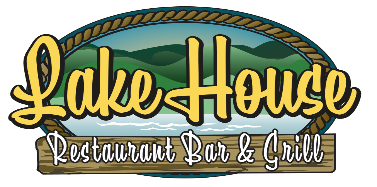 FAMOUS “SHE” CRAB SOUPAbsolutely the BEST Around! Bowl 7.99 Cup 5.99CHEF’S CLASSIC FRENCH ONION SOUP Our classic French Onion with home-made crouton and oven-baked Swiss cheese. 6.25CLASSIC CAESAR SALADFresh romaine lettuce with our houseCaesar dressing topped with croûtonsand grated fresh parmesancheese.  11.99                              ADD TO ANY SALAD:  Grilled Chicken 4 • Grilled Steak 5                                                                    • Grilled Shrimp 6 • Grilled Salmon 7				SIGNATURE BURGERS AND SANDWICHES CRISPY LAKEFRONT PLATTERSFISH & FRIES                                                                                      Giant size portion of our hand battered goldenfried fish filet with fries, hushpuppies &house-made coleslaw. 13.99             GOLDEN CHICKEN TENDERSWe use the best all white meat chicken filet strips.Traditional with honey mustard or try Buffalo style and kick it up a notch! Served with fries, hushpuppies, and house-made coleslaw. 12.99					PRIME RIB & STEAKS              Prime Rib and Steaks served with your choice of a side            (baked potato available after 5:00 PM)   SIGNATURE HERB BAKED PRIME RIB - Available after 5:00 PM   Coated with our special herb and spice blend then slow   roasted until tender.   Served with au jus and horseradish cream sauce.        -LURE CUT 27.99      •      -KING CUT 29.99ENHANCE YOUR STEAKBleu Cheese Crumbles – 3.99 • Six Grilled Shrimp – 5.99HOUSE SPECIALTIESs